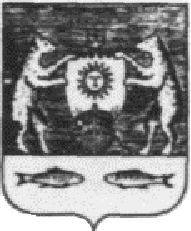                  Российская ФедерацияНовгородская область Новгородский районАДМИНИСТРАЦИЯ БОРКОВСКОГО СЕЛЬСКОГО ПОСЕЛЕНИЯ                                       Р А С П О Р Я Ж Е Н И Еот 19.01.2017 №  11/1-ргд.БоркиО мероприятиях по организациипроведения аукциона по продажеземельного участка	В соответствии со ст.39.11 Земельным кодексом Российской Федерации, в целях проведения аукциона по продаже земельного участка, с кадастровым номером 53:11:0000000:177, расположенного, на землях сельскохозяйственного назначения, по адресу: Россия, Новгородская область, Новгородский район, Борковское сельское поселение, площадью 12630000 кв.м. (1263га), с видом разрешенного использования: для ведения сельскохозяйственного производства. (вх.№6020).1. Организовать  оценку  земельного участка.2. Опубликовать настоящее распоряжение в газете «Борковский вестник» и на сайте Администрации Борковского сельского поселения.Глава сельского поселения		С.Г. Иванова